NAGYKOVÁCSI NAGYKÖZSÉG ÖNKORMÁNYZATEGÉSZSÉGÜGYI ÉS SZOCIÁLIS BIZOTTSÁGELNÖKEMEGHÍVÓ Nagykovácsi Nagyközség ÖnkormányzatánakEgészségügyi és szociális bizottságüléséreAz ülés helye: Polgármesteri Hivatal tárgyaló (2094 Nagykovácsi, Kossuth Lajos utca 61.)Időpontja: 2015. április 21. kedd 16.30 órakorNapirend: Döntés a személyes gondoskodást nyújtó szociális alapellátásokról, azok igénybevételéről, valamint az ezekért fizetendő térítési díjakról szóló 3/2003. (II. 03.) számú Kt. rendelet módosításáról (E-50/2015)                 Előterjesztő: Kiszelné Mohos Katalin polgármesterElőadó: Papp István jegyzőTárgyalja: EÜBRendeletalkotás gyermekjóléti alapellátásokról valamint a Lenvirág Bölcsőde és Védőnői Szolgálat Szervezeti és Működési Szabályzatának elfogadása (E-55/2015)                 Előterjesztő: Kiszelné Mohos Katalin polgármesterElőadó: dr. Németh Zsanett aljegyzőTárgyalja: EÜBDöntés az Ezüstkor Szociális Gondozó Központ 2014. évi beszámolójának elfogadásáról (E-45/2015)                 Előterjesztő: Kiszelné Mohos Katalin polgármesterElőadó:  jegyzőTárgyalja: EÜBDöntés a központi háziorvosi ügyeleti ellátásra kötött megállapodás felmondásáról és közbeszerzési eljárás kiírásának előkészítéséről (E-49/2015)                 Előterjesztő: Kiszelné Mohos Katalin polgármesterElőadó: Papp István jegyzőTárgyalja: EÜBDöntés a Budakörnyéki Önkormányzati Társulás keretében kialakítandó Budakeszi Járási Mentési Pont támogatásáról (E-58/2015)                 Előterjesztő: Kiszelné Mohos Katalin polgármesterElőadó: Papp István jegyzőTárgyalja: EÜB EgyebekNagykovácsi, 2015. április 16.Dr. Szabó András sk.   Bizottsági elnök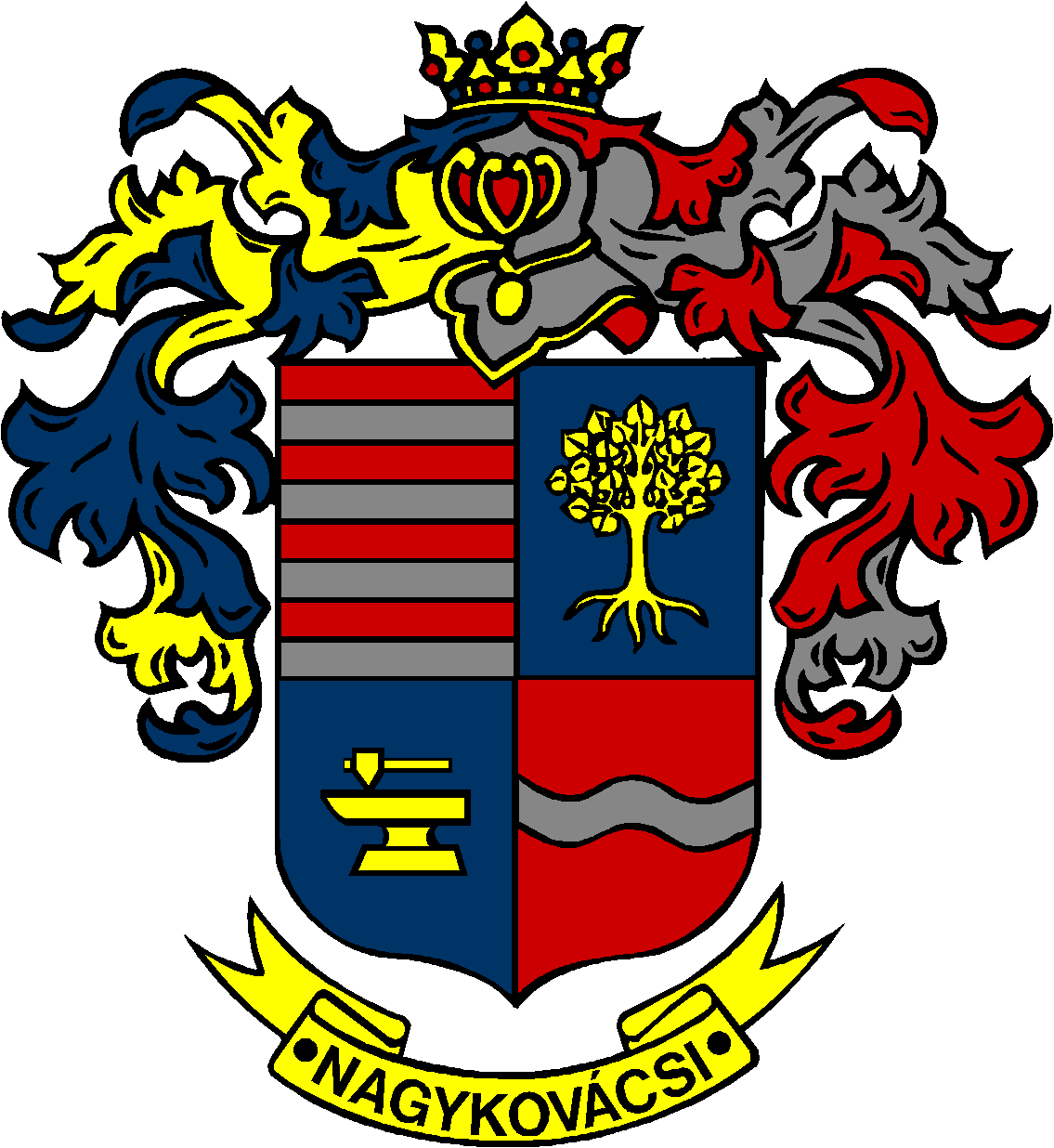 